Auction Form Basket AddendumAdditional Donor #_____ of _____ Information Additional Donor #_____ of _____ Information Additional Donor #_____ of _____ Information Additional Donor #_____ of _____ Information Additional Donor #_____ of _____ Information Donor NameAddressCity, State, ZIP codePhone                                                                                             (  ) Cell   (  ) Home   (  ) Business                                                                                             (  ) Cell   (  ) Home   (  ) Business                                                                                             (  ) Cell   (  ) Home   (  ) Business                                                                                             (  ) Cell   (  ) Home   (  ) BusinessEmail                                                                                             (  ) Personal     (  ) Business                                                                                             (  ) Personal     (  ) Business                                                                                             (  ) Personal     (  ) Business                                                                                             (  ) Personal     (  ) BusinessCompany contact name & titleGift Transaction Information Gift Transaction Information Gift Transaction Information Gift Transaction Information Gift Transaction Information Description of item, including make, model, serial number, etc. Description of item, including make, model, serial number, etc. Description of item, including make, model, serial number, etc. Description of item, including make, model, serial number, etc. Ownership Transfer Date:Condition of Item: New          Used – Good          Used – Fair           Used - Poor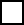 Condition of Item: New          Used – Good          Used – Fair           Used - PoorCondition of Item: New          Used – Good          Used – Fair           Used - PoorCondition of Item: New          Used – Good          Used – Fair           Used - PoorCondition of Item: New          Used – Good          Used – Fair           Used - PoorGift Cards: Face Value – Front of Card:  $__________________                    Cash Value – Back of Card:   $__________________Gift Cards: Face Value – Front of Card:  $__________________                    Cash Value – Back of Card:   $__________________Gift Cards: Face Value – Front of Card:  $__________________                    Cash Value – Back of Card:   $__________________Non-Gift Cards: Fair Market Value: $______________________                            Educational Value: $______________________Non-Gift Cards: Fair Market Value: $______________________                            Educational Value: $______________________Source of Valuation:            Qualified Independent Appraiser                     Donor                                                   Qualified Faculty/Staff Appraiser                Other:                                                            Source of Valuation:            Qualified Independent Appraiser                     Donor                                                   Qualified Faculty/Staff Appraiser                Other:                                                            Source of Valuation:            Qualified Independent Appraiser                     Donor                                                   Qualified Faculty/Staff Appraiser                Other:                                                            Source of Valuation:            Qualified Independent Appraiser                     Donor                                                   Qualified Faculty/Staff Appraiser                Other:                                                            Source of Valuation:            Qualified Independent Appraiser                     Donor                                                   Qualified Faculty/Staff Appraiser                Other:                                                            How should item be directed if not sold? :      Returned to Donor          Discarded        How should item be directed if not sold? :      Returned to Donor          Discarded        How should item be directed if not sold? :      Returned to Donor          Discarded        How should item be directed if not sold? :      Returned to Donor          Discarded        How should item be directed if not sold? :      Returned to Donor          Discarded        For Office Use Only For Office Use Only For Office Use Only For Office Use Only For Office Use Only Donor Advance ID#Donor Advance ID#Entity TypeEntity TypeSpouse Advance ID#Additional Donor #_____ of _____ InformationAdditional Donor #_____ of _____ InformationAdditional Donor #_____ of _____ InformationAdditional Donor #_____ of _____ InformationAdditional Donor #_____ of _____ InformationDonor NameAddressCity, State, ZIP codePhone                                                                                             (  ) Cell   (  ) Home   (  ) Business                                                                                             (  ) Cell   (  ) Home   (  ) Business                                                                                             (  ) Cell   (  ) Home   (  ) Business                                                                                             (  ) Cell   (  ) Home   (  ) BusinessEmail                                                                                             (  ) Personal     (  ) Business                                                                                             (  ) Personal     (  ) Business                                                                                             (  ) Personal     (  ) Business                                                                                             (  ) Personal     (  ) BusinessCompany contact name & titleGift Transaction Information Gift Transaction Information Gift Transaction Information Gift Transaction Information Gift Transaction Information Description of item, including make, model, serial number, etc. Description of item, including make, model, serial number, etc. Description of item, including make, model, serial number, etc. Description of item, including make, model, serial number, etc. Ownership Transfer Date:Condition of Item: New          Used – Good          Used – Fair           Used - PoorCondition of Item: New          Used – Good          Used – Fair           Used - PoorCondition of Item: New          Used – Good          Used – Fair           Used - PoorCondition of Item: New          Used – Good          Used – Fair           Used - PoorCondition of Item: New          Used – Good          Used – Fair           Used - PoorGift Cards: Face Value – Front of Card:  $__________________                    Cash Value – Back of Card:   $__________________Gift Cards: Face Value – Front of Card:  $__________________                    Cash Value – Back of Card:   $__________________Gift Cards: Face Value – Front of Card:  $__________________                    Cash Value – Back of Card:   $__________________Non-Gift Cards: Fair Market Value: $______________________                            Educational Value: $______________________Non-Gift Cards: Fair Market Value: $______________________                            Educational Value: $______________________Source of Valuation:           Qualified Independent Appraiser                     Donor                                                   Qualified Faculty/Staff Appraiser                Other:                                                            Source of Valuation:           Qualified Independent Appraiser                     Donor                                                   Qualified Faculty/Staff Appraiser                Other:                                                            Source of Valuation:           Qualified Independent Appraiser                     Donor                                                   Qualified Faculty/Staff Appraiser                Other:                                                            Source of Valuation:           Qualified Independent Appraiser                     Donor                                                   Qualified Faculty/Staff Appraiser                Other:                                                            Source of Valuation:           Qualified Independent Appraiser                     Donor                                                   Qualified Faculty/Staff Appraiser                Other:                                                            How should item be directed if not sold? :      Returned to Donor          Discarded        How should item be directed if not sold? :      Returned to Donor          Discarded        How should item be directed if not sold? :      Returned to Donor          Discarded        How should item be directed if not sold? :      Returned to Donor          Discarded        How should item be directed if not sold? :      Returned to Donor          Discarded        For Office Use Only For Office Use Only For Office Use Only For Office Use Only For Office Use Only Donor Advance ID#Donor Advance ID#Entity TypeEntity TypeSpouse Advance ID#